NAJAARSVERGADERING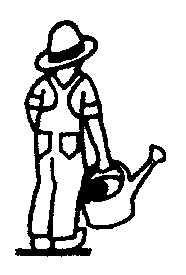              			  op woensdag 4 november Aanvang van de vergadering is 20.00 uurAGENDA        Opening door de voorzitter        Ingekomen stukken        Vaststelling notulen Algemene Ledenvergadering 6 november 20192        Jaarverslag 2019 van het hoofdbestuur2        Financieel overzicht van de penningmeester2          Begroting 20211 Vaststellen contributies en bijdragenVaststellen begroting          Verslag van de financiële commissie over 2019 en samenstelling2Bestuur mededelingenVerslag Corona-maatregelen        Samenstelling hoofdbestuur ( zie toelichting1)        Rondvraag        Sluiting¹)De  agendastukken voor deze punten vindt u hieronder en/of in het Herfstnummer 2020 van Levenslustigheden²)De  agendastukken voor deze punten vindt u in het Lentenummer van Levenslustigheden. Deze is ook te vinden op onze website.7.  Samenstelling financiële commissie	De financiële commissie is als volgt samengesteld:Mevr. D. van Bruggen (K.M. 126)		aftredend 2020Mevr. N. Romeijn (K.M.79			aftredend 2022Dhr.  B. Dekker (K.M.112)			aftredend 2021Mevr. E .Rörig (V.T. )				aftredend 2021De geschillencommissie is als volgt samengesteld:Dhr. Chr. Wessels ( LZT) – dhr. M. de Rijke ( K.M.) – dhr. P.Schrier (B.L.) – Mevr. R. Edelman (K.M.) – dhr. A.Bruin (D.H.)Agendapunt 9. Hoofdbestuur samenstelling.Rooster van aftreden:	 2023		 Toos Thoolen ( voorzitter)2021	 	 Lida Koot-Lakeman ( Secretaris/Verzekeringen)2021		 Joris Heijne (Penningmeester en voorlopig Ledenadministratie) 2022	 Gerhard van der Heide ( Taxaties/Bouwzaken / tuinopzegging en tuinoverdracht) Het hoofdbestuur zoekt dringend versterking. We zoeken een bestuurslid algemene zaken en een bestuurslid ledenadministratie. Kandidaten kunnen tot uiterlijk 31 oktober schriftelijk worden aangemeld bij de secretaris. Deze melding dient vergezeld te gaan van een bereidverklaring van de kandidaten, ondersteund door tenminste 5 leden. 	Met vriendelijke groet,	Lida Koot-Lakeman (secretaris)